(Ф 21.01 – 03)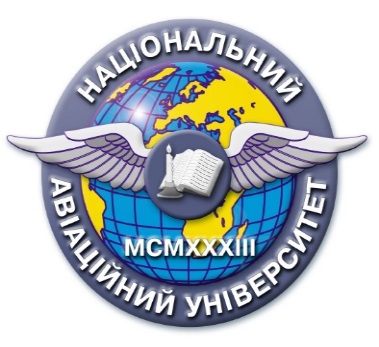 Силабус навчальної дисципліни«Основи права Європейського Союзу»Освітньо-професійної програми «Правознавство»Спеціальність: 081 ПравоГалузь знань: 08 ПравоСилабус навчальної дисципліни«Основи права Європейського Союзу»Освітньо-професійної програми «Правознавство»Спеціальність: 081 ПравоГалузь знань: 08 ПравоРівень вищої освіти(перший (бакалаврський), другий (магістерський)Перший (бакалаврський)Перший (бакалаврський)Статус дисципліниНавчальна дисципліна обов’язкового компонента ОПНавчальна дисципліна обов’язкового компонента ОПКурсДругийДругийСеместрчетвертийчетвертийОбсяг дисципліни, кредити ЄКТС/години3 кредити/90 годин3 кредити/90 годинМова викладанняукраїнськаукраїнськаЩо буде вивчатися (предмет вивчення)Компетентності у сфері основ права ЄС, оволодіння знаннями (поглиблення їх) у відповідній сфері, вироблення та удосконалення необхідних вмінь та навичок, важливих для захисту інтересів громадян України та представництва держави у контексті практики Суду ЄС та міжнародного праваКомпетентності у сфері основ права ЄС, оволодіння знаннями (поглиблення їх) у відповідній сфері, вироблення та удосконалення необхідних вмінь та навичок, важливих для захисту інтересів громадян України та представництва держави у контексті практики Суду ЄС та міжнародного праваЧому це цікаво/треба вивчати (мета)Курс спрямований на розвиток у студентів навичок професійної діяльності у сфері основних галузей та функціонування системи права ЄС, а також навчить керуватися принципами права при виконанні своїх професійних обов’язків.Курс спрямований на розвиток у студентів навичок професійної діяльності у сфері основних галузей та функціонування системи права ЄС, а також навчить керуватися принципами права при виконанні своїх професійних обов’язків.Чому можна навчитися (результати навчання)Розуміння:  – основні засади правового регулювання європейської інтеграції; – методи дослідження права Європейського Союзу; – загальні принципи та джерела права Європейського Союзу; – специфіку імплементації норм права Євросоюзу у внутрішні правопорядки країн-членів і третіх країн; – механізм прийняття рішень в рамках Європейського Союзу; – систему та повноваження органів Європейського Союзу; – правові засади зовнішньої політики Європейського Союзу; – договірний та інституційний механізми регулювання відносин між Україною та Європейським Союзом. Після набуття теоретичних знань з даного предмета студент повинен вміти: – застосовувати отримані знання для вирішення практичних завдань, пов’язаних з розбудовою відносин України з Європейським Союзом; – аналізувати джерела права Європейським Союзом; – оцінювати стан відповідності законодавства України з правом Європейським Союзом; – орієнтуватися в літературі за фахом.Розуміння:  – основні засади правового регулювання європейської інтеграції; – методи дослідження права Європейського Союзу; – загальні принципи та джерела права Європейського Союзу; – специфіку імплементації норм права Євросоюзу у внутрішні правопорядки країн-членів і третіх країн; – механізм прийняття рішень в рамках Європейського Союзу; – систему та повноваження органів Європейського Союзу; – правові засади зовнішньої політики Європейського Союзу; – договірний та інституційний механізми регулювання відносин між Україною та Європейським Союзом. Після набуття теоретичних знань з даного предмета студент повинен вміти: – застосовувати отримані знання для вирішення практичних завдань, пов’язаних з розбудовою відносин України з Європейським Союзом; – аналізувати джерела права Європейським Союзом; – оцінювати стан відповідності законодавства України з правом Європейським Союзом; – орієнтуватися в літературі за фахом.Як можна користуватися набутими знаннями і уміннями (компетентності)У результаті вивчення навчальної дисципліни студент повинен набути наступні компетентності:–	знання та розуміння предметної області та розуміння професійної діяльності;–	орієнтуватися у законодавстві та спеціальній літературі;–	порівнювати національне законодавство з міжнародними стандартами;–	керуватися принципами права при виконанні своїх професійних обов’язків.У результаті вивчення навчальної дисципліни студент повинен набути наступні компетентності:–	знання та розуміння предметної області та розуміння професійної діяльності;–	орієнтуватися у законодавстві та спеціальній літературі;–	порівнювати національне законодавство з міжнародними стандартами;–	керуватися принципами права при виконанні своїх професійних обов’язків.Навчальна логістикаЗміст дисципліни: Історія створення Європейського Союзу Історія розвитку ідей про створення об’єднаної Європи. Механізми інтеграції держав-членів Європейського Союзу. Загальні засади Європейського Союзу як умова створення Союзу. Історичні етапи створення і діяльності Європейського Союзу від Єдиного об’єднання вугілля і сталі до Єдиного економічного союзу. Передумови створення Європейського Союзу. Маастрихтський договір. Амстердамський договір. Ніццький договір. Лісабонський договір. Завдання і цінності ЄС. Компетенція ЄС Цінності ЄС – механізми їх нормативного закріплення та інституційного захисту. Демократія як цінність права ЄС. Мир і солідарність між народами як цінності права ЄС. Плюралізм, толерантність, рівність і недискримінація як цінності права ЄС. Завдання ЄС. Створення простору свободи, безпеки і правосуддя як завдання ЄС. Створення внутрішнього ринку як завдання ЄС. Економічно-валютний союз як завдання ЄС. Символіка ЄС. Поняття і види компетенції ЄС. Виключна компетенція ЄС. Спільна (конкуруюча) компетенція ЄС. Додаткова компетенція ЄС. Принципи субсидіарності і пропорційності. Спеціальна компетенція ЄС. Членство в ЄС Члени Європейського Союзу. Процедура розширення Європейського Союзу. Політика сусідства Європейського Союзу. Копенгагенські критерії. Об’єктивні та суб’єктивні критерії членства в Європейському Союзі. Політичні критерії. Економічні критерії. Інші критерії. Географічний критерій членства. Порядок вступу до ЄС. Призупинення окремих прав держави-члена ЄС. Порядок виходу з ЄС. Правовий статус особи в ЄС Місце інституту основ правового статусу особи у системі права ЄС. Система та джерела норм права ЄС, які визначають правовий статус людини та громадянина. Елементи правового статусу людини та громадянина у праві ЄС. Принципи правового статусу людини і громадянина. Основні права, свободи та обов’язки людини і громадянина. Гарантії прав і свобод людини і громадянина. Судовий захист. Позасудові засоби захисту. Інститут Омбудсмана ЄС. Органи спеціальної компетенції у сфері захисту прав людини. Громадянство ЄС. Права громадянина ЄС. Спільна безпекова і зовнішня політика ЄС Поняття без пекової і зовнішньої політики ЄС. Верховний представник Союзу з питань зовнішньої політики та політики безпеки. Служба зовнішніх (закордонних) справ ЄС. Створення служби зовнішніх справ ЄС. Принципи і завдання зовнішньої діяльності ЄС. Прийняття рішень у сфері зовнішньої політики та політики безпеки. Угода про асоціацію між Україною та ЄС. Правова система та інституційна структура Європейського Союзу Джерела права ЄС Поняття джерел права ЄС. Первинне законодавство Європейського Союзу і його значення. Дія в часі та просторі нормативних актів союзу. Договори як конституційна основа права Європейського Союзу. Похідне (вторинне) законодавство як частина системи норм, розроблених згідно з основними договорами. Типові акти і їх значення. Регламенти, директиви, рішення, позиції та рекомендації. Нетипові акти. Судові рішення як джерело права Європейського Союзу. Міжнародні акти, укладені Союзом, і їх значення. Відмінність правового статусу міжнародних норм, укладених союзом, від статусу угод, укладених державами-членами. Законодавча процедура в ЄС. Принципи права ЄС Поняття і зміст принципів права ЄС. Значення принципів права ЄС. Класифікація принципів права ЄС. Принцип правової визначеності. Принцип відкритої співпраці. Принцип пропорційності. Принципи дії права ЄС. Взаємодія права ЄС і національного права держав-членів. Верховенство права ЄС. Доктрина прямої дії права ЄС. Право ЄС і міжнародне право. Інституції та органи ЄС Система органів Європейського Союзу. Співвідношення понять “орган” та “інституція” ЄС. Політико-правова природа органів ЄС. Класифікація органів ЄС. Основні органи ЄС. Фінансові органи ЄС. Міжвідомчі органи ЄС. Консультативні органи ЄС. Основні ограни ЄС. Допоміжні органи Європейського Союзу. Рахункова палата. Європейський інспектор із захисту даних. Соціально-економічний комітет. Комітет регіонів. Комітет зайнятості. Створення організації Європейського Союзу з урахуванням специфіки Європи. Комісія як виконавчий орган Європейського Союзу і її повноваження. Склад і призначення членів комісії. Рада: склад і призначення, функції і повноваження. Європейська Рада. Європейський Парламент: склад, призначення, функції і повноваження. Економічно- соціальний Комітет: склад, призначення і функції. Роль Комітету Регіонів і його функції. Рахункова Палата: склад, призначення, функції. Європейський інвестиційний банк і його значення для діяльності Європейського Союзу. Судова система ЄС Судова система Європейського Союзу. Принципи побудови та функціонування судової системи ЄС. Суд ЄС, структура та повноваження. Особливості провадження у судах Європейського Союзу. Види провадження у Судах ЄС. Провадження за скаргами про порушення установчих договорів. Провадження з преюдиційного запиту. Позови, що подаються Комісією, і підстави для подання позовів. Позови, що подаються іншими державами-членами, і їх розгляд у суді. Позови про невизнання правових актів недійсними. Критерій прийнятності. Позови про бездіяльність критерію прийнятності та підстави для їх розгляду. Позови, що випливають з відповідальності. Скарги на незаконність. Вплив преюдиційних тлумачень на розвиток права Союзу Чотири ринкові свободи Європейського Союзу Простір свободи, безпеки та правосуддя в ЄС Поняття просторі свободи, безпеки та правосуддя. Складові концепції простору свободи, безпеки і правосуддя. Свобода руху як складова ПСБП. Співпраця між органами юстиції та кримінальної поліції. Фронтекс: історія створення та завдання. Європол: повноваження та ефективність. Євроюст: правовий статус та повноваження. Економічний і валютний союз ЄС Поняття економічного і валютного союзу ЄС. Інституційні основи Економічного та валютного союзу ЄС. Принципи функціонування Економічного та валютного союзу ЄС. Правовий режим єдиної валюти ЄС. Правовий режим Європейської системи центральних банків (ЄСЦБ). Завдання та функції ЄСЦБ. Фінанси та бюджет Європейського Союзу. Вільний рух товарів Поняття внутрішнього ринку. Спільний ринок Європейського Союзу. Вільний рух товарів. Поняття товарів. Дискримінаційні обмеження. Застереження про публічний порядок. Фіскальні перешкоди. Фізичні перешкоди. Технічні перешкоди. Захист суспільної моралі, публічного порядку та безпеки. Захист життя і здоров’я людей, тварин чи рослин. Захист промислової та комерційної власності. Кількісні обмеження. Універсальні та вибіркові обмеження. Непряма дискримінація Вільний рух осіб Вільний рух осіб. Поняття працівників. Дискримінаційні обмеження. Універсальні та вибіркові обмеження. Непряма дискримінація. Регульовані професії. Професії, які вимагають мовних знань. Статус державного службовця. Свобода заснування. Юридичні особи в ЄС. Вільний рух послуг Вільний рух послуг. Дискримінаційні обмеження. Застереження про публічний порядок. Захист суспільної моралі, публічного порядку та безпеки. Захист життя і здоров’я людей, тварин чи рослин. Захист промислової та комерційної власності. Універсальні та вибіркові обмеження. Непряма дискримінація. Транскордонні послуги. Свобода ділового заснування. Вільний рух капіталу Вільний рух капіталу. Поняття капіталу та фінансових послуг. Дискримінаційні обмеження. Застереження про публічний порядок. Захист суспільної моралі, публічного порядку та безпеки. Захист життя і здоров’я людей, тварин чи рослин. Захист промислової та комерційної власності. Непряма дискримінація. Галузі права ЄС Поняття галузей права ЄС. Фінансове право ЄС. Корпоративне право ЄС. Екологічне право ЄС. Кримінальне право ЄС. Митне право ЄС. Торгове право ЄС.Види занять: лекції, семінарськіМетоди навчання: навчальна дискусія, онлайнФорми навчання: очна, заочнаЗміст дисципліни: Історія створення Європейського Союзу Історія розвитку ідей про створення об’єднаної Європи. Механізми інтеграції держав-членів Європейського Союзу. Загальні засади Європейського Союзу як умова створення Союзу. Історичні етапи створення і діяльності Європейського Союзу від Єдиного об’єднання вугілля і сталі до Єдиного економічного союзу. Передумови створення Європейського Союзу. Маастрихтський договір. Амстердамський договір. Ніццький договір. Лісабонський договір. Завдання і цінності ЄС. Компетенція ЄС Цінності ЄС – механізми їх нормативного закріплення та інституційного захисту. Демократія як цінність права ЄС. Мир і солідарність між народами як цінності права ЄС. Плюралізм, толерантність, рівність і недискримінація як цінності права ЄС. Завдання ЄС. Створення простору свободи, безпеки і правосуддя як завдання ЄС. Створення внутрішнього ринку як завдання ЄС. Економічно-валютний союз як завдання ЄС. Символіка ЄС. Поняття і види компетенції ЄС. Виключна компетенція ЄС. Спільна (конкуруюча) компетенція ЄС. Додаткова компетенція ЄС. Принципи субсидіарності і пропорційності. Спеціальна компетенція ЄС. Членство в ЄС Члени Європейського Союзу. Процедура розширення Європейського Союзу. Політика сусідства Європейського Союзу. Копенгагенські критерії. Об’єктивні та суб’єктивні критерії членства в Європейському Союзі. Політичні критерії. Економічні критерії. Інші критерії. Географічний критерій членства. Порядок вступу до ЄС. Призупинення окремих прав держави-члена ЄС. Порядок виходу з ЄС. Правовий статус особи в ЄС Місце інституту основ правового статусу особи у системі права ЄС. Система та джерела норм права ЄС, які визначають правовий статус людини та громадянина. Елементи правового статусу людини та громадянина у праві ЄС. Принципи правового статусу людини і громадянина. Основні права, свободи та обов’язки людини і громадянина. Гарантії прав і свобод людини і громадянина. Судовий захист. Позасудові засоби захисту. Інститут Омбудсмана ЄС. Органи спеціальної компетенції у сфері захисту прав людини. Громадянство ЄС. Права громадянина ЄС. Спільна безпекова і зовнішня політика ЄС Поняття без пекової і зовнішньої політики ЄС. Верховний представник Союзу з питань зовнішньої політики та політики безпеки. Служба зовнішніх (закордонних) справ ЄС. Створення служби зовнішніх справ ЄС. Принципи і завдання зовнішньої діяльності ЄС. Прийняття рішень у сфері зовнішньої політики та політики безпеки. Угода про асоціацію між Україною та ЄС. Правова система та інституційна структура Європейського Союзу Джерела права ЄС Поняття джерел права ЄС. Первинне законодавство Європейського Союзу і його значення. Дія в часі та просторі нормативних актів союзу. Договори як конституційна основа права Європейського Союзу. Похідне (вторинне) законодавство як частина системи норм, розроблених згідно з основними договорами. Типові акти і їх значення. Регламенти, директиви, рішення, позиції та рекомендації. Нетипові акти. Судові рішення як джерело права Європейського Союзу. Міжнародні акти, укладені Союзом, і їх значення. Відмінність правового статусу міжнародних норм, укладених союзом, від статусу угод, укладених державами-членами. Законодавча процедура в ЄС. Принципи права ЄС Поняття і зміст принципів права ЄС. Значення принципів права ЄС. Класифікація принципів права ЄС. Принцип правової визначеності. Принцип відкритої співпраці. Принцип пропорційності. Принципи дії права ЄС. Взаємодія права ЄС і національного права держав-членів. Верховенство права ЄС. Доктрина прямої дії права ЄС. Право ЄС і міжнародне право. Інституції та органи ЄС Система органів Європейського Союзу. Співвідношення понять “орган” та “інституція” ЄС. Політико-правова природа органів ЄС. Класифікація органів ЄС. Основні органи ЄС. Фінансові органи ЄС. Міжвідомчі органи ЄС. Консультативні органи ЄС. Основні ограни ЄС. Допоміжні органи Європейського Союзу. Рахункова палата. Європейський інспектор із захисту даних. Соціально-економічний комітет. Комітет регіонів. Комітет зайнятості. Створення організації Європейського Союзу з урахуванням специфіки Європи. Комісія як виконавчий орган Європейського Союзу і її повноваження. Склад і призначення членів комісії. Рада: склад і призначення, функції і повноваження. Європейська Рада. Європейський Парламент: склад, призначення, функції і повноваження. Економічно- соціальний Комітет: склад, призначення і функції. Роль Комітету Регіонів і його функції. Рахункова Палата: склад, призначення, функції. Європейський інвестиційний банк і його значення для діяльності Європейського Союзу. Судова система ЄС Судова система Європейського Союзу. Принципи побудови та функціонування судової системи ЄС. Суд ЄС, структура та повноваження. Особливості провадження у судах Європейського Союзу. Види провадження у Судах ЄС. Провадження за скаргами про порушення установчих договорів. Провадження з преюдиційного запиту. Позови, що подаються Комісією, і підстави для подання позовів. Позови, що подаються іншими державами-членами, і їх розгляд у суді. Позови про невизнання правових актів недійсними. Критерій прийнятності. Позови про бездіяльність критерію прийнятності та підстави для їх розгляду. Позови, що випливають з відповідальності. Скарги на незаконність. Вплив преюдиційних тлумачень на розвиток права Союзу Чотири ринкові свободи Європейського Союзу Простір свободи, безпеки та правосуддя в ЄС Поняття просторі свободи, безпеки та правосуддя. Складові концепції простору свободи, безпеки і правосуддя. Свобода руху як складова ПСБП. Співпраця між органами юстиції та кримінальної поліції. Фронтекс: історія створення та завдання. Європол: повноваження та ефективність. Євроюст: правовий статус та повноваження. Економічний і валютний союз ЄС Поняття економічного і валютного союзу ЄС. Інституційні основи Економічного та валютного союзу ЄС. Принципи функціонування Економічного та валютного союзу ЄС. Правовий режим єдиної валюти ЄС. Правовий режим Європейської системи центральних банків (ЄСЦБ). Завдання та функції ЄСЦБ. Фінанси та бюджет Європейського Союзу. Вільний рух товарів Поняття внутрішнього ринку. Спільний ринок Європейського Союзу. Вільний рух товарів. Поняття товарів. Дискримінаційні обмеження. Застереження про публічний порядок. Фіскальні перешкоди. Фізичні перешкоди. Технічні перешкоди. Захист суспільної моралі, публічного порядку та безпеки. Захист життя і здоров’я людей, тварин чи рослин. Захист промислової та комерційної власності. Кількісні обмеження. Універсальні та вибіркові обмеження. Непряма дискримінація Вільний рух осіб Вільний рух осіб. Поняття працівників. Дискримінаційні обмеження. Універсальні та вибіркові обмеження. Непряма дискримінація. Регульовані професії. Професії, які вимагають мовних знань. Статус державного службовця. Свобода заснування. Юридичні особи в ЄС. Вільний рух послуг Вільний рух послуг. Дискримінаційні обмеження. Застереження про публічний порядок. Захист суспільної моралі, публічного порядку та безпеки. Захист життя і здоров’я людей, тварин чи рослин. Захист промислової та комерційної власності. Універсальні та вибіркові обмеження. Непряма дискримінація. Транскордонні послуги. Свобода ділового заснування. Вільний рух капіталу Вільний рух капіталу. Поняття капіталу та фінансових послуг. Дискримінаційні обмеження. Застереження про публічний порядок. Захист суспільної моралі, публічного порядку та безпеки. Захист життя і здоров’я людей, тварин чи рослин. Захист промислової та комерційної власності. Непряма дискримінація. Галузі права ЄС Поняття галузей права ЄС. Фінансове право ЄС. Корпоративне право ЄС. Екологічне право ЄС. Кримінальне право ЄС. Митне право ЄС. Торгове право ЄС.Види занять: лекції, семінарськіМетоди навчання: навчальна дискусія, онлайнФорми навчання: очна, заочнаПререквізитиНавчальна дисципліна базується на знаннях таких дисциплін, як: «Конституційне право України», «Міжнародне публічне право» та галузеві юридичні дисципліни.Навчальна дисципліна базується на знаннях таких дисциплін, як: «Конституційне право України», «Міжнародне публічне право» та галузеві юридичні дисципліни.ПореквізитиЗнання можуть бути використані під час написання магістерської роботи та є складовою єдиного вступного фахового випробовування при вступі на магістратуру.Знання можуть бути використані під час написання магістерської роботи та є складовою єдиного вступного фахового випробовування при вступі на магістратуру.Інформаційне забезпеченняз репозитарію та фонду НТБ НАУРепозитарій НАУ: Посилання на вкладені в репозитарій авторські конспект лекцій, методичні рекомендації, які пройшли процедуру затвердження на ВР факультету або на ВР Університету, а також наукові статті, дисертація, тощоРепозитарій НАУ: Посилання на вкладені в репозитарій авторські конспект лекцій, методичні рекомендації, які пройшли процедуру затвердження на ВР факультету або на ВР Університету, а також наукові статті, дисертація, тощоЛокація та матеріально-технічне забезпеченняАудиторія теоретичного навчання,проекторАудиторія теоретичного навчання,проекторСеместровий контроль, екзаменаційна методикаЗалік, тестуванняЗалік, тестуванняКафедраКонституційного і адміністративного праваКонституційного і адміністративного праваФакультетЮридичний факультетЮридичний факультетВикладач(і)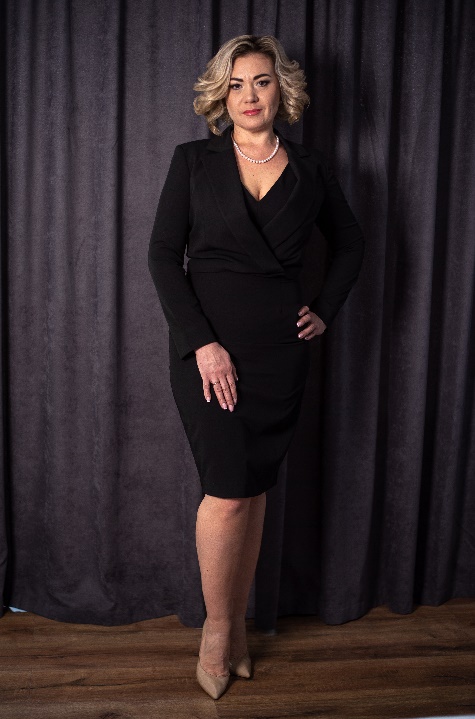 ДЕЙ МАРИНА ОЛЕКСАНДРІВНАПосада: доцентНауковий ступінь: кандидат юридичних наукВчене звання: доцентПрофайл викладача:Тел.: +380677685264E-mail: maryna.dei@npp.nau.edu.uaРобоче місце: 1.437Оригінальність навчальної дисципліниАвторський курсАвторський курсЛінк на дисциплінуhttps://classroom.google.com/u/0/c/NTM1NzAxNTI3NzBahttps://classroom.google.com/u/0/c/NTM1NzAxNTI3NzBa